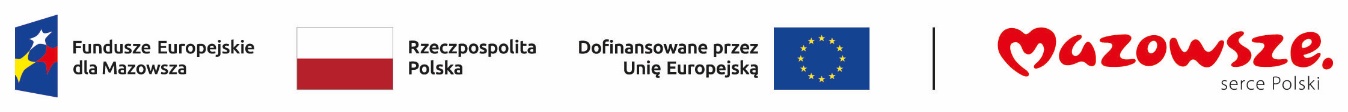 Procedura rekrutacji uczestników projektu,,Aktywizacja zawodowa osób bezrobotnych w powiecie białobrzeskim (I)”Rekrutacja uczestników projektu odbywała się będzie w siedzibie Powiatowego Urzędu Pracy w Białobrzegach ul. Składowa 5 w okresie od 01 lipca 2023 do 31 grudnia 2024 i prowadzona będzie przez pracowników PUP w III etapach. Etap I- akcja informacyjno- promocyjna.Informacja o realizacji projektu i warunkach uczestnictwa w nim, podana zostanie na stronie internetowej, portalu społecznościowym oraz tablicach ogłoszeń w siedzibie PUP z wyszczególnieniem zadań oraz liczbie osób mających  uczestniczyć w tym projekcie ( w podziale na K i M ). Umieszczając ogłoszenie w ogólnodostępnych miejscach o naborze osób bezrobotnych do projektu z wyszczególnieniem zadań Powiatowy Urząd Pracy w Białobrzegach stworzy równe szanse w zgłaszaniu się                          i wzięciu udziału zarówno K jak i M, jak i osób z niepełnosprawnościami.                                W pierwszych miesiącach realizacji projektu informacja ta służy wsparciu procesu rekrutacji, a w końcowych upowszechnianiu rezultatów. Bezrobotnym i pracodawcom zainteresowanym przystąpieniem do projektu udzielane będą wszelkie informacje na temat zasad udziału w projekcie przez pracowników PUP telefonicznie, lub                             w rozmowach bezpośrednich.Etap II- Rekrutacja uczestników.Rekrutacja w etapie II polegała będzie na spotkaniach osób bezrobotnych                                           z doradcami zawodowymi lub pośrednikami pracy. Uwzględnione zostaną potrzeby osób bezrobotnych zgodnie z którymi będą dostosowane formy wsparcia. Rekrutacja będzie przebiegać zgodnie z zasadą równości szans K i M. Podczas rekrutacji zakłada się działania zmierzające do przestrzegania zasady równości szans kobiet i mężczyzn takie jak:- równy dostęp do wsparcia w ramach projektu zarówno dla kobiet jak i mężczyzn,- przy rekrutacji stosowanie niedyskryminacyjnych i niestereotypowych ogłoszeń,- materiały informacyjne przygotowane będą w taki sposób, aby nie zawierały negatywnych stereotypów w kwestii płci. Powyższe działania pozwolą zapewnić przestrzeganie zasady równości szans kobiet i mężczyzn, tak aby żadne bariery równościowe nie wystąpiły na poszczególnych etapach projektu.Etap III-  kwalifikacja uczestnika.W tym etapie komisja dokona merytorycznej oceny i weryfikacji wniosków na otrzymanie jednorazowych środków na rozpoczęcie działalności gospodarczej. Rekrutacja uczestników do projektu będzie przebiegać zgodnie z zasadą równości szans  i niedyskryminacji, w tym dostępności dla osób z niepełnosprawnościami,                    a także zasady równości szans K i M, zgodnie z kryteriami dostępu oraz                               z harmonogramem działań określonych przez PUP.Głównymi kryteriami doboru uczestników do projektu będzie: zarejestrowanie w bazie PUP oraz przynależność do jednej lub kilku grup znajdujących się w trudnej sytuacji na rynku pracy: osoby młode w wieku 18-29 lat, osoby długotrwale bezrobotne, osoby w wieku 50 lat i więcej, osoby z wykształceniem odpowiadającym poziomowi ISCED 3 i niższym, osoby z niepełnosprawnościami, kobiety.W celu rozpoczęcia udziału w projekcie osoby bezrobotne zobowiązane zostaną do podania danych osobowych w zakresie wskazanym w Wytycznych w zakresie monitorowania postępu rzeczowego realizacji programów na lata 2021-2027. Jeśli osoba odmówi podania danych osobowych nie rozpocznie udziału w projekcie.Udzielenie wsparcia będzie każdorazowo poprzedzone pogłębioną analizą umiejętności, predyspozycji, problemów zawodowych danych uczestników projektu m. in. poprzez opracowanie lub aktualizację dla każdego uczestnika projektu IPD,                                  a także diagnozowanie deficytów w zakresie umiejętności cyfrowych, zielonych, niezbędnych w zawodach związanych z usługami zdrowotnymi i opiekuńczymi, powiązanie wsparcia z regionalnymi specjalizacjami, w tym inteligentnej oraz zgodnie z Interwencją Gwarancji dla Młodzieży. Wsparcie udzielane w ramach projektu dostosowane będzie do indywidualnych potrzeb uczestnika wynikających z ich wiedzy, umiejętności, kompetencji oraz kwalifikacji do wykonywania danego zawodu.  Każdy z uczestników projektu otrzyma ofertę wsparcia obejmującą takie formy pomocy, które zostaną zidentyfikowane u niego jako niezbędne w celu poprawy sytuacji na rynku pracy lub uzyskania zatrudnienia. Pracownicy PUP w oparciu o zdiagnozowanie potrzeb oraz kryteriów utworzą listy osób zainteresowanych udziałem w stażach, szkoleniach i otrzymaniem jednorazowych środków na podjęcie działalności gospodarczej. W przypadku większej liczby osób zainteresowanych udziałem w projekcie zostanie utworzona lista rezerwowa. W celu spełnienia zasady równości szans i niedyskryminacji, w tym dostępności dla osób z niepełnosprawnościami, podczas rekrutacji nie będą wprowadzane ograniczenia w dostępie do wsparcia ze względu na płeć i niepełnosprawność. PUP zapewni osobom z niepełnosprawnościami równy dostęp do realizowanych form wsparcia. Pomimo, iż budynek siedziby PUP jest obiektem, który wybudowano na początku lat 90-tych, obsługa osób z niepełnosprawnościami  odbywać się będzie                  z należytą starannością i bez zastrzeżeń. W razie zgłaszanych potrzeb przez osoby        z niepełnosprawnościami (poruszające się na wózku inwalidzkim) wyznaczeni pracownicy urzędu będą schodzić na parter budynku. Ponadto Kierownik ARiMR której siedziba mieści się w tym samym budynku co PUP udostępnia podjazd dostosowany dla osób z niepełnosprawnościami oraz pomieszczenie do obsługi interesantów PUP. Przed budynkiem urzędu wyznaczone są miejsca parkingowe tzw.,, koperty” dla osób z niepełnosprawnościami. Strona Internetowa PUP również dostosowana jest do potrzeb osób z dysfunkcją wzroku.#FunduszeEuropejskie